Publicado en  el 02/02/2016 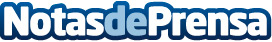 10 destinos para pasar la noche más romántica de San ValentínUn repaso por las ciudades favoritas para compartir en parejaDatos de contacto:Nota de prensa publicada en: https://www.notasdeprensa.es/10-destinos-para-pasar-la-noche-mas-romantica_1 Categorias: Viaje Turismo http://www.notasdeprensa.es